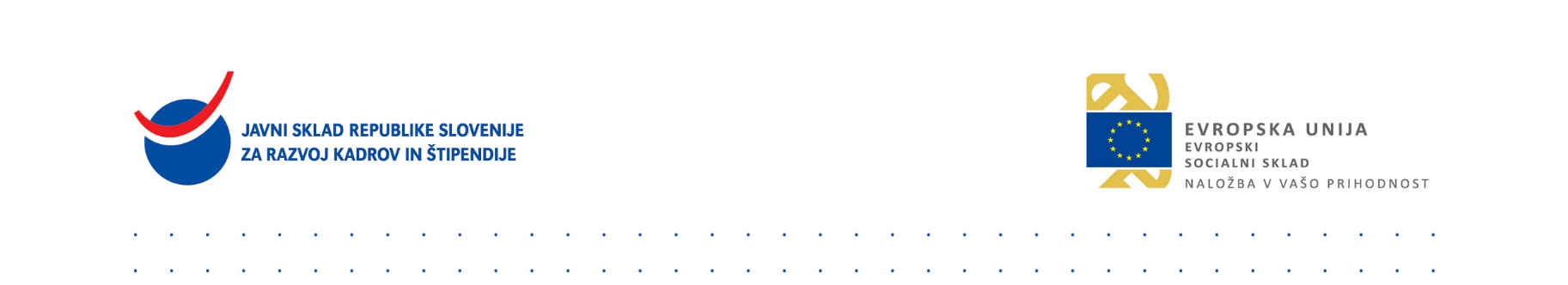 Ljubljana,  10. 6. 2016Obvestilo za osnovne šoleKmalu možne prijave za pridobitev štipendije za deficitarne poklice za šolsko leto 2016/2017Spoštovani ravnatelji, učitelji, svetovalni delavci! Šolsko leto se bliža koncu, bodoči dijaki pa se odpravljajo novim izzivom naproti. Prosimo vas, da o možnostih za pridobitev štipendije za deficitarne poklice obvestite učence 9. razredov.Na novo lahko štipendijo za deficitarne poklice pridobijo le dijaki, ki bodo v šolskem letu 2016/2017 obiskovali 1. letnik programov srednjega poklicnega izobraževanja in se bodo izobraževali za sledeče poklice:kamnosek/kamnosekinja, izdelovalec/izdelovalka kovinskih konstrukcij, oblikovalec kovin orodjar/orodjarka, elektrikar/električarka, avtokaroserist/avtokaroseristka, pek/pekarka, mesar/mesarka, mizar/mizarka, zidar/zidarka, klepar-krovec/kleparka-krovka, izvajalec/izvajalka suhomontažne gradnje, slikopleskar-črkoslikar/slikopleskarka-črkoslikarka, pečar/pečarka, gozdar/gozdarka in dimnikar/dimnikarka.Bodoči dijaki lahko oddajo vlogo od 15. junija do vključno 20. septembra 2016.  Čas oddaje vloge ne bo več odločilen za pridobitev štipendije. Podelili bomo do 1000 štipendij v višini 100 EUR mesečno. Štipendijo za deficitarne poklice bodo dijaki prejeli za celotno obdobje izobraževanja in jo bodo lahko prejemali hkrati z nekaterimi drugimi štipendijami, ni pa združljiva s kadrovsko štipendijo.  Vloge se oddajo na naslov Javnega sklada Republike Slovenije za razvoj kadrov in štipendije, Dunajska 22, 1000 Ljubljana, s pripisom: »za 210. javni razpis«. K vlogi je potrebno priložiti fotokopijo spričevala šolskega leta 2015/2016. Čas oddaje ni več merilo za pridobitev štipendije. Vloga, razpis in ostale informacije so na voljo na spletni strani sklada, na telefonski številki: 01 43 41 081 v času uradnih ur (ponedeljek, sreda, petek med 9. in 12. uro ter ob sredah tudi med 14. in 16. uro) ter preko e-pošte: deficitarne@sklad-kadri.si.Najlepša hvala za vašo pomoč pri informiranju! 